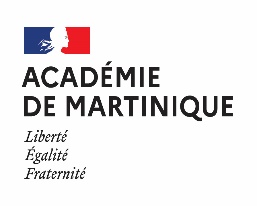 ENVIRONNEMENT   PRIVE  OU  PROFESSIONNEL(Pour un rendez-vous avec une assistante sociale, contacter le Service social du rectorat de Kerlys - Tél : 0596 52.26 33)Aide aux retraités : aide exceptionnelle accordée aux retraités de l’enseignement public,  confrontés à des difficultés financières imprévisibles. Aide pour les frais d’accompagnement de malade en cas d’hospitalisation hors du  département  d’exercice. Aide aux  veufs  ou  veuves  non remariés, percevant une  pension de réversion, confrontés à des difficultés financières imprévisibles.Consultation juridiqueAide gratuite accordée aux personnels souhaitant obtenir des conseils juridiques.Consultation en économie sociale et familialeAide gratuite et anonyme pour les personnels souhaitant être accompagnés pour la gestion de leur budget.